										Nom: _________________La fonction des organites à l’intérieur d’une cellule_____ cytoplasme_____ lysosome_____ paroi cellulaire_____ chloroplaste_____ appareil de Golgi_____ vacuole_____ réticulum endoplasmique_____ noyau_____ mitochondrie _____ ribosome _____ membrane cellulaire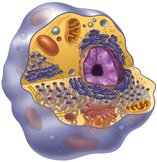 absorbe l’énergie lumineuse pour la transformer en énergie chimiquedirige toutes les activités à l’intérieur de la cellulerelié à des ribosomes; transporte des substancestransforme et emballe les protéines dans des sacsproduit de l'énergie pour la celluleresponsable de la digestion cellulaire et du recyclage de la matière organique à l'intérieur de la cellulecet organite tend à être beaucoup plus gros chez les plantes que chez les animaux; compartiment de stockage temporairefabrique les protéinescomposé en grande partie d'eau et de matières protéiniquescontrôle l'entrée et la sortie des substances dans la cellulestructure rigide et résistante qui entoure et protège la cellule végétale et lui donne sa forme rectangulaire